Эссе на тему «Моя профессия - воспитатель»Если вы удачно выберете труд и вложите свою душу, то счастье само вас отыщет.Константин Дмитриевич УшинскийУ каждого человека в жизни на этой земле встает вопрос – кем быть, какую же профессию выбрать. Кто-то выбирает профессию по рекомендации знакомых, кто-то по престижности заведения, ну а я выбрала свою профессию по своему желанию. С самого детства я мечтала работать с детьми. Когда я была в юном возрасте, очень сильно любила возиться с соседскими детьми. Мы строили кукольные дома, пекли песочные пироги, варили «кашу – малашу». Какое счастье было для меня устраивать игры для малышей, видеть их счастье и радоваться вместе с ними. Я думаю, что воспитатель – это образ жизни, а не профессия. И то что было заложено в детстве повлияло в будущем на выбор моей профессии. И тем не менее, профессия воспитателя нашла меня не сразу, сначала я пыталась быть экономистом. В детский садик я пришла сравнительно недавно и поняла для себя одно – это Моё! Моё счастье! Каждый день видеть детские улыбки, слышать до боли приятные сердцу слова «Мамочка пришла». Ведь я для них вторая мама. Они любят меня и ждут каждый день. И от этого в душе моей становится тепло, потому что эти слова согревают мне душу.Имея небольшой опыт работы в детском саду, сейчас я отчетливо понимаю, какую важную роль играет воспитатель в жизни каждого ребенка.В этом году я набрала детей раннего возраста первый раз в своей жизни. До этого у меня были детки старшей и подготовительной группы. И я поняла, что не все так просто, как мне казалось, детишки совсем маленькие, еще  не самостоятельные, как детки постарше. Для ребёнка адаптация к детскому саду  очень серьезное испытание. Это просто море слез и капризы особенно с самого утра, когда малыша оставляют родители. Приходилось успокаивать практически каждого. И как замечательно, что одной командой мы работаем с младшим воспитателем. Пришлось приложить огромное усилие, чтобы помочь каждому малышу освоиться в саду и чувствовать себя как дома – рядом с мамой. Ведь воспитатель – это вторая мама.Быть воспитателем это очень нелёгкий и непростой труд. Воспитатель должен быть добрым и верным другом, окружать детей заботой, лаской и вниманием. Еще хочу сказать, воспитателем быть  - это быть в постоянном поиске новых открытий. Воспитатель должен иметь свой творческий подход, постоянно совершенствовать себя. Я -  тот самый воспитатель, у меня есть желание расти в своей профессии, как педагог, который со временем, с приобретением опыта, становится только мудрее. 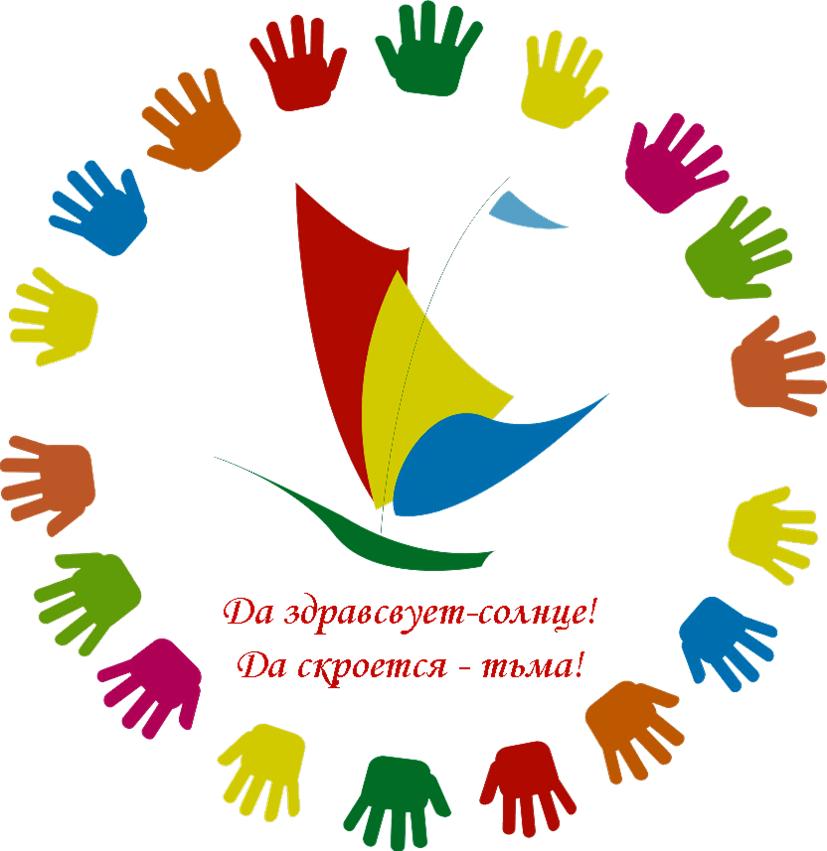 